Dear Madam/Sir, Through letter DM-20/1004, the ITU Secretary-General has carried out an informal consultation of Council Member States on a suggested virtual meeting of the 2020 session of the Council (9-19 June 2020). An overall summary of the responses to the consultation can be found in Annex 1.I also would like to thank you for having participated in the technical rehearsal on 8 May. I am pleased to include in Annex 2 an informal report of this rehearsal. The secretariat has duly taken note of the problems encountered and will do its utmost to address them.In light of the replies received to the informal consultation, and in order to prepare for a physical meeting of the 2020 Council session, which, hopefully, can be held later in 2020 and having further discussed with Member States the concerns and conditions they have raised, I propose to organize a virtual consultation of councillors in an organized manner in line with Article 3.1 of the Rules of Procedures of the Council. The virtual consultation will be organized as outlined in Annex 3.I invite you to consult in Annex 4 the items that the secretariat considers of an urgent nature and that should be discussed at the virtual consultation as well as the list of items the secretariat proposes to be addressed at the next physical session. Member States should indicate by 22 May if whether or not they wish a specific item to be discussed at the virtual consultation. Based on the responses from Member States of the Council, a draft Agenda and Time Management Plan of the virtual consultation will be communicated as soon as possible. …/…I hope you can agree with this proposed organization. Should you have any comments, please inform the Secretary-General as soon as possible. We count on your active participation and goodwill to ensure that the virtual consultation be as constructive as possible. (signed)Dr Elsayed Azzouz
Chair of the CouncilAnnexes: 5Annex 1 - 	Summary of the replies to the informal consultation of the Member States of the Council by the Secretary-General on a suggested virtual meeting of the 2020 session of the CouncilAnnex 2 - 	Report of the technical rehearsal, 8 May 2020 Annex 3 - 	Proposed organization of the virtual consultation of councillorsAnnex 4 - 	Proposed list of items on draft agenda of the virtual consultation of councillorsAnnex 5 - 	Template for Member States’ contributionsANNEX 1Summary of the replies to the informal consultation of the Member States of the Council by the Secretary-General on a suggested virtual meeting of the 2020 session of the Council (DM-20/1004)36 Member States of the Council have replied to the consultation.Many Member States supported option 1: To hold a virtual meeting of the 2020 session in June 2020 and to hold a shortened physical meeting of the 2020 Council session later in the year if the situation would permit it, keeping in mind that for any urgent decision that would be identified by the virtual meeting and cannot wait for an unknown delay, a formal agreement by correspondence would be applied.  One Member State would prefer not to hold a virtual meeting of the ITU Council in June 2020 and would suggest to convene the session at a later date when the epidemiological situation would allow to hold a physical meeting in accordance with the Rules of Procedures of the Council. Several Member States supported option 1 but subject to conditions. The conditions are related to the format, the agenda, and the duration of the virtual meeting, and are summarized below. Format: It should not be considered as a session of Council It should be of a non-decisional natureThe virtual meeting should be considered as a consultation by correspondence, organized consistent with Rule 3.1 of the Rules of Procedure of CouncilDuration:The meeting should: Be shortened Not last more than 5 days The timetable should be condensed The meeting shall strictly adhere to the timing of 12.00-15.00 (Geneva time: CEST) each day, with no extensionsDraft Agenda: It should be:Limited and reducedOnly address urgent matters for the organization’s functioning which cannot wait a next physical CouncilOnly address non-controversial and non-contentious items ANNEX 2Report of the technical rehearsal, 8 May 2020To prepare for the rehearsal, five days of test sessions were organized and attended by over 100 delegates. The purpose of the tests was to verify their connectivity and video/sound quality to the multi-lingual virtual meeting tool, Interprefy, and to troubleshoot in case of problems.  The rehearsal, with interpretation in six languages, took place on 8 May 2020. Its result was encouraging. Over 120 participants from 42 Member States from all regions attended, with participants from 23 countries taking the floor. The quality of both video and sound was generally good, with the level of the sound quality mostly sufficient for interpreters to provide the interpretation service to all remote participants. During the rehearsal, one participant failed to take the floor; one took several attempts before succeeding (problem caused by local cybersecurity measures); many took over 20 seconds to get on to the floor; but some managed to take the floor within three seconds. The ITU technical team has been in contact with the participants to resolve all the technical issues. The long delay in taking the floor was mostly due to lack of familiarity with the tool and the electronic procedures to be followed. It was noted that the beginning of some interventions were cut off by the continuing interpretation of the previous speaker. Comments and suggestions raised by delegates for enhancements and improvements to the platform are being implemented. They include, but are not limited to: There was an “echo” on the interpreted language channel when a speaker on the floor-channel spoke the same language as the interpreted channel selected.Participants would like to be able to see themselves in the list of event participants and especially in the list of participants having “raised the hand” to request the floor. To improve the efficiency of the process and reduce the time needed to bring a speaker on the floor (“raise hand”, “connect audio/video”, “disconnect”) , ITU will organize more training and test sessions from now until June. This will provide Councillors and their teams more opportunities to verify their equipment and connectivity, thereby allowing them to become more familiar with the web-conference platform and to feel comfortable with the “raise-hand” (function for asking for the floor) and the procedure for taking the floor (start streaming and speaking). The secretariat is confident that the above measures will enable the Member States to continue the business of the Union during this extraordinary period, when an onsite meeting with all participants under one roof may not be possible in the foreseeable future.ANNEX 3Proposed organization of the virtual consultation of councillors This virtual consultation is held in an organized manner in line with Article 3.1 of the Rules of Procedures of the Council.Between sessions, councillors may consult each other by correspondence: either informally, or in an organized manner, through the offices of the chairman or, if the chairman is not available, the Vice-Chairman of the Council, with the assistance of the Secretary-General.Draft AgendaThe virtual consultation will address agenda items considered as urgent. You will find in Annex 4 the items that the secretariat considered as urgent and proposed to be discussed at the virtual consultation as well as the list of items the secretariat proposes to be addressed at the next physical session. Member States should indicate by 22 May whether or not they wish a specific item to be discussed at the virtual consultation. In light of the replies, the draft Agenda and Time Management Plan will be communicated to the Member States of the Council as soon as possible after 22 May. Chairmanship As the main objective of the virtual consultation is to prepare for the physical 2020 session, it is proposed that the Vice-Chair of the Council, Mr Saif Bin Ghelaita, lead the discussions. Participation The virtual consultation will be open to all members of the delegations of Council Member States, Observer Member States, Observer from the State of Palestine, and Sector Members (3 per Sector). Conduct of the discussionThe virtual consultation will be of a strict, consultative and non-decisional nature.In the discussion, the floor will be given in priority to Member States of the Council. If a consensus is not reached and any one Council Member State wants a document or conclusion deferred, it will be moved to the subsequent physical 2020 Council session.If during the discussion of a document on the agenda in the virtual consultation , a consensus is not reached and any one Council Member State proposes to suspend discussion or objects to the proposed conclusion on the document, it will be deferred to the subsequent physical 2020 Council session.To facilitate and structure the discussions, Member States can send contributions by 29 May to contributions@itu.int, using the template in Annex 5. Contributions should be short (2 pages maximum). Member States will still be able to take the floor to make an intervention during the discussions even if they have not sent in a contribution.Outcome The virtual consultation will be of strict consultative nature and will not take any decisions. It will only draw proposed conclusions pending formal decisions at the subsequent physical 2020 Council session. Proposed conclusions will be compiled in a report to be submitted by the Secretary-General as an input document for consideration to the subsequent physical 2020 session of the Council.  For proposed conclusions on items that would call for an urgent decision by the Council and that cannot wait for a physical meeting, the virtual consultation could give orientations to the Chair of the Council and the Secretary-General, on the opportunity to activate the procedure to take decisions by correspondence as per rules 3.2 of the Rules of Procedure of the Council. If need be, the usual procedure for decision by correspondence would be followed. A simple majority of Council Member States having the right to vote would apply.It is understood that no proposed conclusion will be final, and that the discussion could be reopened on the occasion of the subsequent physical 2020 session on any conclusion.Date and durationThe virtual consultation will start on 9 June, 12:00-15:00 Geneva time.The actual duration will be proposed based on the replies from Member States on the agenda items but will not exceed five days. IT support to be providedInterprefy platform, captioning, and webcast. There will be full interpretation in 6 languages using Interprefy. Individual IT support by email, chat and telephone.Test of the platform A global test of the platform will be organized on 29 May at 12:00 Geneva time. Invitations will be sent in due course. RegistrationRegistration is mandatory to be able to participate online. Registration opened on 10 March. It is presently open and will be continued.  Registered participants will receive guidelines and links to join the virtual consultation in due course.  ANNEX 4 Proposed list of items on draft agenda of the virtual consultation of councillors	List of urgent items that the secretariat proposes to be discussed during the virtual consultation The virtual consultation will only draw proposed conclusions pending formal decisions at the subsequent physical 2020 session of the Council. For proposed conclusions on items that would call for an urgent decision by the Council and that cannot wait for a physical meeting, the virtual consultation could give orientations to the Chair of the Council and the Secretary-General, on the opportunity to activate the procedure to take decision by correspondence as per Rule 3.2 of the Rules of Procedure of the Council. Member States should inform the secretariat by 22 May if whether or not they wish a specific item to be discussed at the virtual consultation by indicating YES or NO in the last column. Should a contribution relating to a subject below be submitted by a Member State by 29 May, it will also be included in the draft agenda.	Items that the secretariat proposes to be deferred to the subsequent physical meeting:Member States should inform the secretariat by 22 May, whether or not they wish to discuss the item at the virtual consultation, by indicating YES or NO in the last column. ANNEX 5Template for Member States’ contributionsContribution from Member State(s) on items of 
draft agenda of the virtual consultation of councillorsGeneral Secretariat (SG)General Secretariat (SG)General Secretariat (SG)General Secretariat (SG)Geneva, Ref: DM-20/1005To Member States of ITU CouncilContact:Ms Béatrice PluchonTo Member States of ITU CouncilTelephone:+41 22 730 6266To Member States of ITU CouncilE-mail:gbs@itu.intTo Member States of ITU CouncilTo Member States of ITU CouncilSubject:Organization of a virtual consultation of councillors Organization of a virtual consultation of councillors Organization of a virtual consultation of councillors SubjectC20/#Contains
Decision or
ResolutionOn virtual consultation agenda Yes/NoSubjectC20/#Contains
Decision or
ResolutionCouncil
Member
State
proposal1List of candidature for Chairs and Vice-Chairs of CWGs, EGs, IEGs21no2World Telecommunication and Information Society Day (Res. 68)17no3Proposed dates and duration of the 2021, 2022, 2023, 2024, 2025, and 2026 sessions of the Council and the CWG clusters for 2020 and 2021 (Res. 77, 111, D 612) (support doc 37)2Decision4Preparations for WTSA-20 24no5World Radiocommunication Conference 202355Resolution6Cost Recovery for the processing of Satellite network Filings (D 482(MOD))16Decision7Support for TSB14no8Audited accounts: Audited Financial operating report for 201942Resolution9External Auditor report: Union's accounts 201940no10External Auditor report: Union's account of ITU TELECOM World 2019 41no11Report on progress on the Union's headquarters premises project (Res. 212, D 619) 7No12Summary report on the work of the Member States Advisory Group (MSAG) on the Union’s Headquarters premises project (Res. 212)48Decision13Outcome of WRC-19 with financial implications56no14New investigation function and process60DecisionSubjectC20/#Contains
Decision
ResolutionOn virtual consultation agenda Yes/NoSubjectC20/#Contains
Decision
ResolutionCouncilMemberStateproposal1Report on the outcomes of the CWG-WSIS&SDG activities (Res. 140, R 1281, R 1332(MOD), R 1334 (MOD)) 8no2Report by the Chair of the Council Working Group on International Internet-Related Public Policy Issues (CWG-Internet) (R 1305, R 1336(MOD)51no3ITU Internet activities: Resolutions 101, 102, 133 and 18033no4ITU activities on strengthening the role of ITU in building confidence and security in the use of ICTs (Res. 130, 174)18no5Report on how ITU is currently utilizing the GCA framework36no6Guidelines for the utilization of the GCA by ITU65no7Report of the Council Working Group on Child online protection (Res. 179, R 1306 (MOD))57no8Report of the Council Working Group on Languages (Res. 154, R 1372 MOD)12no9Report from EG-ITRs (Res. 146, R1379 (MOD))26no10ITU’s activities related to Resolution 70 (Rev. Dubai, 2018)6no11Draft four-year operational plan for the General Secretariat for 2021-2024 (CV 87A, 181A, 205A, 223A) 28Resolution12Report on ITU Telecom World events (Res. 11, R 1292)19no13Report on the hiring of an independent external management consultancy, including recommendations and various strategies (Res. 11)10no14Proposed improvements to Plenipotentiary Conference13no15Implementation of Recommendations 6 and 7 of PP-18 Committee 5 (electoral process)4no16Report on RA-19 and WRC-1927no17Schedule of future conferences, assemblies and meetings of the Union: 2020-2023 (Res. 77, 111)37no18Preparations for WTPF-21 (Res. 2, D611) 5no19Preparations for WTDC-2130no20Report on the implementation of the strategic plan and the activities of the Union for 2019-2020 (CV 61, CV 102, CV 82)35no21New ITU index62no22Report on the Standing Committee on Administration and Management -no23Obsolete Council Resolutions & Decisions3no24Revenue and expenses (Dec. 5): Annual review of revenue & expenses (Dec. 5) and Efficiency measures9no25Provisional participation of entities dealing with telecommunication matters in the activities of ITU20no26Report by the Chairman of the Council Working Group on Financial and Human Resources (CWG-FHR) (D 558, D 563(MOD)) (Res. 151, 152, 158, 169, 170, D 558, D 563(MOD))50DecisionResolutionMod FinReg27Report by the working group on internal controls63no28Status Report on Implementation of Council Decision 600 and 601 (UIFN, IIN)47no29Organization Resilience Management System (ORMS)15no30ITU participation in memoranda of understanding with financial and/or strategic implications45no31Compilation of the decisions adopted by PP-18 which were captured in the Summary Records of its Plenary Meetings in particular, those decisions based on the recommendations of the Committees and Working Group of the Plenary58no32Improvement of management and follow-up of the defrayal of ITU expenses by Sector Members, Associates and Academia52no33Arrears and special arrears accounts (Res. 41)11Decision34Requests for exemption39no35Information and Communication Technologies Development Fund (ICT-DF) (Dec. 11)34no36Report of the Independent Management Advisory Committee (IMAC) (Res. 162) (D 565)22no37Appointment of a new External auditor (Res 94, D 614)49Decision38The After-Service Health Insurance (ASHI) liability46no39Report of the Internal Auditor on internal audit activities44no40Strategy for the coordination of efforts among the three Sectors of the Union (Res. 191)38no41Staff Working Conditions Strategy and Implementation Plan (D 619)29no42Report on analysis and review of current training and capacity-building activities undertaken by the Group on Capacity Building Initiatives, the ITU Academy and centres of excellence, and the possible creation of a capacity-building institute in ITU.32no43ITU Accountability Framework43no44Strengthening the Regional Presence (Res. 25) 25no45Progress report on overall review, including suggesting appropriate measures to ensure continued effectiveness and efficiency of the ITU regional presence, including recommendations of the external consultant study (Res.25, D 616)no46Interim report if any of the external enterprise concerning the Forensic Auditno47Decisions of the UNGA on the conditions of service under the UN common system23Resolution48Progress report on the implementation of the Human Resources strategic plan and of Resolution 48 (Rev. Dubai, 2018)54Resolution
Decision49Membership of the ITU Staff Pension Committee -- --50Report from the Ethics Office59no51Report on the implementation of risk management action plan61no52Business continuity: business case for information management53no53Measures taken by ITU on conditions for on-site emergency medical support at ITU conferences and meetings held away from Geneva 31noVirtual consultation of councillors 
starting 9 June 2020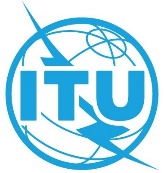 Name of the submitting Member State(s):Document title:Ref. to draft agenda of the virtual consultation:Document C20/##Contribution from Member State(s): Contributions should be concise (a maximum of 2 pages is recommended) and should facilitate the discussions.Comments relating to Document C20/xxProposed way forwardContributions are to be sent to the ITU Council Secretariat by 29 May 2020 at:contributions@itu.intIn case this contribution is submitted by multiple Member States, kindly ensure that the focal point(s) of each Member State is/are copied on the message sent to the ITU Council Secretariat.For ease of reference, list of the focal points of ITU Member States can be found here.